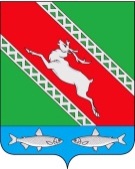 РОССИЙСКАЯ ФЕДЕРАЦИЯИРКУТСКАЯ ОБЛАСТЬДумамуниципального образования	«Катангский район»	Р Е Ш Е Н И Еот 15 июня 2023 года             	         	село Ербогачен		                                   № 2/4		 О внесении изменений и дополнений в Уставмуниципального образования «Катангский район»В целях приведения Устава муниципального образования «Катангский район» в соответствие с требованиями действующего законодательства, руководствуясь статьями 31, 49 Устава муниципального образования «Катангский район», Дума муниципального образования «Катангский район»Р Е Ш И Л А:            1. Внести следующие изменения в Устав муниципального образования «Катангский район»:          1.1. в части 5 статьи 12 слова «Избирательная комиссия района» заменить словами «избирательная комиссия, организующая подготовку и проведение местного референдума»;	1.2. в части 5 статьи 13 слова «Избирательной комиссией Катангского района» заменить словами «избирательной комиссией, организующей подготовку и проведение муниципальных выборов»;1.3. в части 2 статьи 25 слова «территориальной избирательной комиссией Катангского района» заменить словами «избирательной комиссией, организующей подготовку и проведение муниципальных выборов»;          1.4. подпункт «г» пункта 2 части 2 статьи 31 исключить;	1.5. в первом абзаце части 5 статьи 32 слова «председателем Избирательной комиссии района» заменить словами «мэром муниципального образования «Катангский район»;	1.6. во втором абзаце части 5 статьи 32 слова «председатель Избирательной комиссии района» заменить словами «старейший по возрасту депутат районной Думы»;	1.7. в пункте 14 части 4 статьи 39 слова «, Избирательной комиссии района» исключить;	1.8. статью 43 «Избирательная комиссия муниципального образования «Катангский район» признать утратившей силу;1.9. в части 3 статьи 53 слова «, председатель Избирательной комиссии Катангского района» исключить;1.10. в части 1 статьи 54 слова «, аппарате Избирательной комиссии Катангского района», «, Избирательной комиссии Катангского района, действующей на постоянной основе и являющейся юридическим лицом с правом решающего голоса» исключить.            2. Поручить мэру муниципального образования «Катангский район» обеспечить государственную регистрацию внесенных изменений и дополнений в Устав муниципального образования «Катангский район», в соответствии с законодательством.3. Опубликовать в Муниципальном вестнике муниципального образования «Катангский район» настоящее решение о внесении изменений и дополнений в Устав муниципального образования «Катангский район» с реквизитами государственной регистрации.          4. Настоящее решение вступает в силу со дня его официального опубликования с реквизитами государственной регистрации.Председатель Думы муниципального                                                                    образования «Катангский район»                                                                         В.В. ПучковаМэр муниципальногообразования «Катангский район»                                                                         С.Ю. Чонский